                                                  РАСПОРЯЖЕНИЕ                                                     8 мая 2020 года                                                               №13    О внесении изменений в План-  график закупок товаров , работ, услуг на 2020   финансовый год и на плановый период 2021 и 2022 годов    Руководствуясь частями 1, 3 статьи 18, статьей 21, частью 2 статьи 112  Федерального закона от 5 апреля 2013 года № 44-ФЗ «О контрактной системе в сфере закупок товаров, работ, услуг для  обеспечения государственных и муниципальных нужд»:1.    Внести изменения в План - график закупок товаров, работ, услуг для на 2020 финансовый год и на плановый период 2021 и 2022 годов, утвержденный главой сельского поселения Султанбековский  сельсовет муниципального района Аскинский район Республики Башкортостан, изложив его в новой редакции согласно приложения.2.     Разместить План - график в новой редакции на официальном сайте для размещения информации о закупках www.zakupki.gov. ru и на сайте администрации сельского поселения Султанбековский сельсовет муниципального района Аскинский район Республики Башкортостан www.sultanbek04sp.ru в порядке и сроки, установленные Федеральным законом от 5 апреля 2013 года № 44-ФЗ «О контрактной системе в сфере закупок товаров, работ, услуг для обеспечения государственных и муниципальных нужд» и статьей 4, пунктом 2 статьи 6, подпунктом «в» пункта 2 части 1 статьи 13 Федерального закона от 09.02.2009 года № 8-ФЗ «Об обеспечении доступа к информации о деятельности государственных органов и органов местного самоуправления».         3.   Ответственным за исполнение настоящего распоряжения назначить         контрактного управляющего администрации сельского поселения        Султанбековский  сельсовет муниципального района Аскинский район   Республики Башкортостан Шарафутдинова Фаниля Фангатовича.          4.  Контроль исполнения настоящего распоряжения оставляю за собой.Глава сельского поселения                                              Шарафутдинов Ф.Ф.БАШҠОРТОСТАН РЕСПУБЛИКАҺЫАСҠЫН  РАЙОНЫМУНИЦИПАЛЬ РАЙОНЫНЫҢСОЛТАНБӘК АУЫЛ СОВЕТЫАУЫЛ  БИЛӘМӘҺЕ ХАКИМИӘТЕ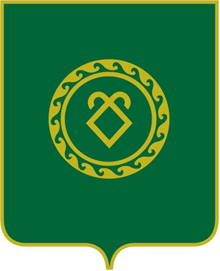 АДМИНИСТРАЦИЯСЕЛЬСКОГО ПОСЕЛЕНИЯСУЛТАНБЕКОВСКИЙ СЕЛЬСОВЕТМУНИЦИПАЛЬНОГО РАЙОНААСКИНСКИЙ РАЙОНРЕСПУБЛИКИ  БАШКОРТОСТАН